PENERAPAN MODEL PEMBELAJARAN INKUIRI UNTUK MENINGKATKAN KETERAMPILAN MERUMUSKAN HIPOTESIS PADA KONSEP BENDA DAN SIFATNYA(Penelitian Tindakan Kelas di kelas V SD Negeri Pulojaya I Kecamatan Lemahabang Kabupaten Karawang Tahun Ajaran 2011/2012)SKRIPSIDiajukan untuk memenuhi Ujian Sidang Sarjana pada Program Studi Pendidikan Guru Sekolah Dasar Fakultas Keguruan dan Ilmu Pendidikan Universitas Pasundan 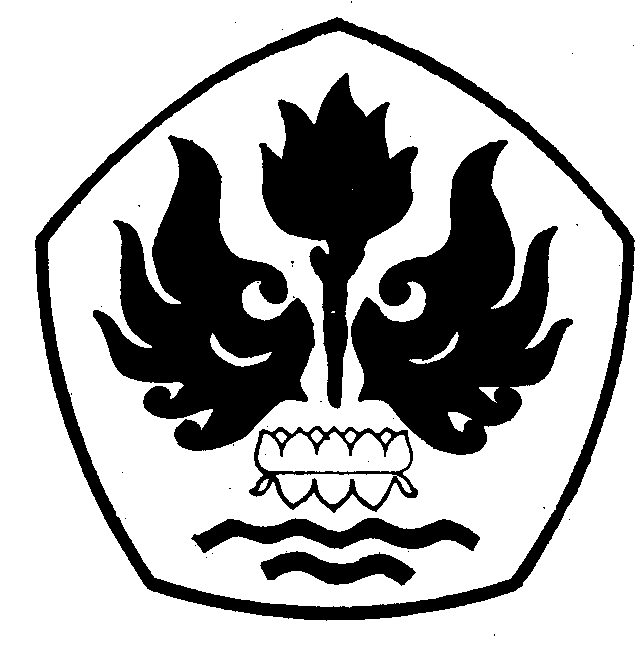 Oleh:RAHAYU APSARI SUPRIADY075060018PROGRAM STUDI PENDIDIKAN GURU SEKOLAH DASARFAKULTAS KEGURUAN DAN ILMU PENDIDIKANUNIVERSITAS PASUNDANBANDUNG2012